WOW among the protagonists of e-mobility at EICMA 2021Our offer expands with the addition of the WOW Delivery to our range. Fiera Milano – Rho (MI), November 23th, 2021 - WOW, the 100% Italian zero-emission brand, will be a protagonist at the 78th edition of the International Exhibition of Two Wheels, scheduled from today until Sunday, November 28 at Fiera Milano - Rho.After its entry on the national market last July, WOW draws again the attention of all fans of electric mobility, and more precisely of "green urban mobility", with its range of models L1e and L3e.Conceived and designed, both in technology and design, to bring to Europe a new concept of urban mobility, the WOW 774 and WOW 775 are presented in the full range of colors, along with the new Delivery model, the latest in the vision of the Lombard company.The WOW Delivery is being proposed as either a 774 or 775 model. It features a sturdy 420mm x 300mm front rack, attached directly to the frame, with a 15kg load capacity, and a roomy 120-liter rear box 570 mm (length) x 530 mm (width) X 440 mm 8 (height).Both accessories are customizable in case of company fleets, for size and capacity of the front rack and branding of the rear box. All the technical and distinctive features of the vehicles remain unchanged, starting from the 4.0 kW and 45 Km/h of the 774, to the 5. 0 kW and 85 Km/h of the 775, up to the 2 lithium batteries 72V, easily removable as they are placed at the sides of the rear seat for maximum ease of use, with a capacity of 32Ah / 2.3 kWh for the WOW Delivery 774 with "STANDARD" battery (available on request the "PLUS" 42Ah / 3.0 kWh), and 42Ah / 3.0 kWh for the WOW Delivery 775 with "PLUS" battery.Six color variants - red, electric blue, petrol green, white, gray and anthracite - with prices starting at € 4,680 for the WOW Delivery 774 with STANDARD 32Ah battery, up to € 5,450 for the WOW Delivery 775. All prices are inclusive of VAT 22% ex dealer and 24 months warranty.«Encouraged by an Italian electric market that, compared to the first ten months of 2019, marked a +140.5%, continuing its positive growth also in the month of October with 1,034 vehicles sold, and by the steady trend, in the first half of the year, of new registrations of electric mopeds in the other main 4 European markets - France, Germany, Spain and the United Kingdom -, we are ready to enter from the beginning of 2022 the market of Spain and from the second quarter of the new year those of France, Germany, Holland and Belgium», specifies Diego Gajani – WOW’s CEO.The WOW space at EICMA perfectly reflects our philosophy in which green mobility is also synonymous with autonomy and performance, modern and original design, able to compete with the best gasoline scooters in terms of overall performance, ease of use and price.Hashtags and official social linkshttps://www.facebook.com/wowescooter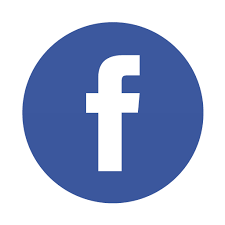 https://www.instagram.com/wowescooter/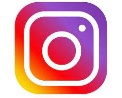 https://www.linkedin.com/company/wowescooter/about/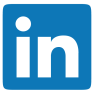 @wowescooter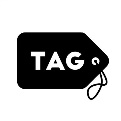 #wowescooter #wowamazingelectric #amazingelectricFor further information WOW Press Office – EICMA PAV. 15 – Booth C45	Massimo Marelli CoppolaMobile +39 349.6440143massimo.marellicoppola@gmail.com